Утверждено на заседании профкома ППО студентов и аспирантов ИГЭУПротокол №    84   от « 07 » марта  2017г.Председатель профкома студентов и аспирантов ИГЭУ______________________ М.М. ВохмяковаПОЛОЖЕНИЕо проведении конкурса посвященного празднованию 23 февраля и 8 МартаОбщие положения1.1. Настоящее Положение определяет порядок, сроки проведения, содержание конкурсной программы и подведения итогов конкурса, посвященного празднованию 23 февраля и 8 марта среди студентов, представителей студенческих объединений ИГЭУ  (далее - Конкурс).1.2. Организатором конкурса является первичная профсоюзная организация студентов и аспирантов ИГЭУ.
Цели и задачи Конкурса2.1. Цель Конкурса: поддержание уже существующих и создание новых университетских традиций, способствующих объединению и позволяющих развить дух единства среди студентов, реализация творческого потенциала обучающихся. 2.2. Задачи Конкурса: расширение коммуникативных связей между студенческими объединениями с целью более тесного дальнейшего сотрудничества студенческих объединений, действующих в ИГЭУ, повышение культурного уровня и организация содержательного досуга студентов ИГЭУ.
Порядок и сроки проведения КонкурсаКонкурс проводится в два этапа:1-й этап: фотоконкурс «Всё наоборот» проводится с 25 февраля по 2 марта (до 22:00).2-й этап: проведение Конкурсной программы «WOMEN VS MEN» (далее - Конкурсная программа) - 10 марта в 14:00 в аудитории А-330.Подведение итогов и награждение победителей состоится после подведения итогов 2-го этапа мероприятия. Условия участия в конкурсеДля участия в 1-м этапе - фотоконкурсе допускаются работы, четко соответствующие тематике Конкурса и не нарушающие общепринятые морально-этические нормы поведения.К участию во 2-м этапе – Конкурсной программе приглашаются представители объединений, действующих в ИГЭУ, по 2 человека от объединения (девушка и юноша). Содержание конкурсной программы.5.1.Конкурсная программа включает следующие конкурсы:5.1.1. Конкурс «Визитная карточка» (Домашнее задание).  Цель конкурса: познакомить зрителей с командами - участниками Конкурса. Команда девушек и команда юношей готовят свои визитные карточки в одной из  форм хореографического, вокального, инструментального исполнения, либо  в жанре КВН, СТЭМ, видеоролика. Продолжительность выступления – не более 3 минут.6.1.2. Конкурс «Импровизация».Каждой команде ведущим зачитывается задание (сюжет из жизни студента). Команды готовят свой вариант воспроизведения данного сюжета в течение 5 минут. Затем команда представляет на суд жюри и зрителей данную историю. Продолжительность выступления - не более 2 минут.5.3. Конкурс «Интеллектуальный».Цель конкурса: определить  какая из команд даст большее количество правильных ответов на предложенные вопросы и наберет максимальное  количество баллов. На экране представлены вопросы, которые разбиты на три группы, отдельно для юношей и девушек (по уровню сложности). Участники конкурса выбирают уровень сложности и номер вопроса. При правильном ответе команда получает то количество баллов, которое соответствует уровню сложности данного вопроса. 5.4. Конкурс «Собери на свидание».Задача команд за 2 минуты собрать на свидание человека, заранее подготовленного для этого, из предложенных командам вещей. Юноши собирают девушку, девушки – юношу. В этом конкурсе побеждает тот, кто лучше оденет своего героя. 6.1.3. Конкурс «Я - талант» (Домашнее задание).Требования к конкурсу:- команда (представитель команды) может выступать в любом виде творчества (хореография, театр, КВН, СТЭМ, оригинальный жанр, вокал и др.);- продолжительность выступления команды (представителя) не более 3 мин.Жюри КонкурсаДля определения победителей Конкурса формируется жюри из представителей студенческих объединений;6.2. За неэтичное выступление жюри имеет право присудить штрафные очки команде;6.3. В состав жюри Конкурсной программы входят по одному представителю от объединения, участвующего в мероприятии (председатели, руководители или заместители руководителей).Награждение участников.7.1. Все участники Конкурса награждаются дипломами участника  Конкурса и подарками.7.2. Командам вручаются призы.8. Финансирование конкурса8.1. Финансирование Конкурса осуществляется за счёт средств  Первичной профсоюзной организации студентов и аспирантов ИГЭУ профсоюза работников народного образования и науки Российской Федерации.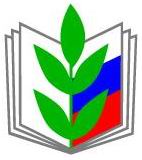 ПРОФСОЮЗ РАБОТНИКОВ НАРОДНОГО ОБРАЗОВАНИЯ И НАУКИ РОССИЙСКОЙ ФЕДЕРАЦИИ(ОБЩЕРОССИЙСКИЙ ПРОФСОЮЗ ОБРАЗОВАНИЯ)ИВАНОВСКАЯ ОБЛАСТНАЯ ОРГАНИЗАЦИЯПЕРВИЧНАЯ ПРОФСОЮЗНАЯ ОРГАНИЗАЦИЯ СТУДЕНТОВ И АСПИРАНТОВ ИВАНОВСКОГО ГОСУДАРСТВЕННОГО ЭНЕРГЕТИЧЕСКОГО УНИВЕРСИТЕТАПРОФСОЮЗНЫЙ КОМИТЕТПРОФСОЮЗ РАБОТНИКОВ НАРОДНОГО ОБРАЗОВАНИЯ И НАУКИ РОССИЙСКОЙ ФЕДЕРАЦИИ(ОБЩЕРОССИЙСКИЙ ПРОФСОЮЗ ОБРАЗОВАНИЯ)ИВАНОВСКАЯ ОБЛАСТНАЯ ОРГАНИЗАЦИЯПЕРВИЧНАЯ ПРОФСОЮЗНАЯ ОРГАНИЗАЦИЯ СТУДЕНТОВ И АСПИРАНТОВ ИВАНОВСКОГО ГОСУДАРСТВЕННОГО ЭНЕРГЕТИЧЕСКОГО УНИВЕРСИТЕТАПРОФСОЮЗНЫЙ КОМИТЕТПРОФСОЮЗ РАБОТНИКОВ НАРОДНОГО ОБРАЗОВАНИЯ И НАУКИ РОССИЙСКОЙ ФЕДЕРАЦИИ(ОБЩЕРОССИЙСКИЙ ПРОФСОЮЗ ОБРАЗОВАНИЯ)ИВАНОВСКАЯ ОБЛАСТНАЯ ОРГАНИЗАЦИЯПЕРВИЧНАЯ ПРОФСОЮЗНАЯ ОРГАНИЗАЦИЯ СТУДЕНТОВ И АСПИРАНТОВ ИВАНОВСКОГО ГОСУДАРСТВЕННОГО ЭНЕРГЕТИЧЕСКОГО УНИВЕРСИТЕТАПРОФСОЮЗНЫЙ КОМИТЕТПРОФСОЮЗ РАБОТНИКОВ НАРОДНОГО ОБРАЗОВАНИЯ И НАУКИ РОССИЙСКОЙ ФЕДЕРАЦИИ(ОБЩЕРОССИЙСКИЙ ПРОФСОЮЗ ОБРАЗОВАНИЯ)ИВАНОВСКАЯ ОБЛАСТНАЯ ОРГАНИЗАЦИЯПЕРВИЧНАЯ ПРОФСОЮЗНАЯ ОРГАНИЗАЦИЯ СТУДЕНТОВ И АСПИРАНТОВ ИВАНОВСКОГО ГОСУДАРСТВЕННОГО ЭНЕРГЕТИЧЕСКОГО УНИВЕРСИТЕТАПРОФСОЮЗНЫЙ КОМИТЕТПРОФСОЮЗ РАБОТНИКОВ НАРОДНОГО ОБРАЗОВАНИЯ И НАУКИ РОССИЙСКОЙ ФЕДЕРАЦИИ(ОБЩЕРОССИЙСКИЙ ПРОФСОЮЗ ОБРАЗОВАНИЯ)ИВАНОВСКАЯ ОБЛАСТНАЯ ОРГАНИЗАЦИЯПЕРВИЧНАЯ ПРОФСОЮЗНАЯ ОРГАНИЗАЦИЯ СТУДЕНТОВ И АСПИРАНТОВ ИВАНОВСКОГО ГОСУДАРСТВЕННОГО ЭНЕРГЕТИЧЕСКОГО УНИВЕРСИТЕТАПРОФСОЮЗНЫЙ КОМИТЕТ